IRC Solent Regional Championships 2024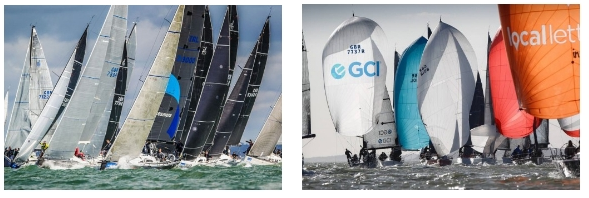 Spanning the length of the Solent this series aims to encourage IRC-rated yachts as well as cruisers in a wide range of competitive racing. Post-race hospitality at the host clubs provides the opportunity to experience the unique atmosphere of each, as well as socialising with your fellow competitors. Royal Southern Regatta 18/19 MayChristchurch Bay Island Sailing Club 1 JuneTaittinger Regatta Royal Solent YC  12/14 JulyNab Tower Island Sailing Club 7 Sept The Championship is open to all IRC boats with a TCC between 0.750 and 1.360 and cruisers.  Entry will be through the host club website, where race documentation will also be available.Organising CommitteeSolent IRC Owners AssociationEmail: Lois_sailing@hotmail.comwww.scra.org.iuk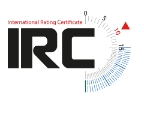 Solent Cruising & Racing AssociationRegatta House, 18 Bath Road, Cowes, Isle of Wight. PO31 7QNTel: 01983 295744